Муниципальное образовательное учреждение Хмельниковская СОШ Рабочая программапо алгебредля 7 класса основного общего образованияУчитель математики Стурова Т.Д.                                                           2017 - 2018 уч. год.ПОЯСНИТЕЛЬНАЯ ЗАПИСКА  Рабочая программа по алгебре для учащихся 7 класса составлена на основе следующих нормативных документов и методических материалов:Федеральный государственный образовательный стандарт основного общего образования / М-во образования и науки Рос. Федерации. – М.: Просвещение, 2011. – 48 с. – (Стандарты второго поколения).Примерные программы по учебным предметам. Математика. 5-9 классы: проект. – 3-е изд., перераб. – М.: Просвещение, 2011. – 64 с. – (Стандарты второго поколения).Примерная основная образовательная программа образовательного учреждения. Основная школа / Сост. Е.С.Савинов. – М.: Просвещение, 2011. –342 с. – (Стандарты второго поколения).Основная образовательная программа основного общего образования  МОУ Хмельниковская СОШ.Приказ Министерства образования и науки РФ «О внесении изменений в федеральный перечень учебников, рекомендуемых к использованию при реализации имеющих государственную аккредитацию образовательных программ начального общего, основного общего, среднего общего образования, утвержденный приказом Министерства образования и науки Российской Федерации от 31 марта 2014 г. № 253»от 26 января 2016 г. № 38.Методическое письмо о преподавании учебного предмета «Математика» 
в общеобразовательных учреждениях Ярославской области в 2015/ 2016,  2017 / 2018 уч.г.Алгебра. Сборник рабочих программ. 7 - 9 классы: пособие для учителей общеобразовательных организаций / сост.  Т. А. Бурмистрова. – 2-е изд., доп. – М.: Просвещение, 2014.      Сознательное овладение учащимися системой алгебраических знаний и умений необходимо в повседневной жизни для изучения смежных дисциплин и продолжения образования.     Практическая значимость школьного курса алгебры обусловлена тем, что её объектом являются количественные отношения действительного мира. Математическая подготовка необходима для понимания принципов устройства и использования современной техники, восприятия научных и технических понятий и идей. Математика является языком науки и техники. С её помощью моделируются и изучаются явления и процессы, происходящие в природе.     Требуя от учащихся умственных и волевых усилий, концентрации внимания, активности развитого воображения, алгебра развивает нравственные черты личности (настойчивость, целеустремлённость, творческую активность, самостоятельность, ответственность, трудолюбие, дисциплину и критичность мышления) и умение аргументировано отстаивать свои взгляды и убеждения, а также способность принимать самостоятельные решения.      Изучение алгебры позволяет формировать умения и навыки умственного труда — планирование своей работы, поиск рациональных путей её выполнения, критическую оценку результатов. В процессе изучения алгебры школьники должны научиться излагать свои мысли ясно и исчерпывающе, лаконично и ёмко, приобрести навыки чёткого, аккуратного и грамотного выполнения математических записей.      Важнейшей задачей школьного курса алгебры является развитие логического мышления учащихся. Сами объекты математических умозаключений и принятые в алгебре правила их конструирования способствуют формированию умений обосновывать и доказывать суждения, приводить чёткие определения, развивают логическую интуицию, кратко и наглядно раскрывают механизм логических построений и учат их применению. Тем самым алгебра занимает одно из ведущих мест в формировании научно-теоретического мышления школьников. Раскрывая внутреннюю гармонию математики, формируя понимание красоты и изящества математических рассуждений, алгебра вносит значительный вклад в эстетическое воспитание учащихся.МЕСТО ПРЕДМЕТА В УЧЕБНОМ ПЛАНЕ      Учебный (образовательный) план МОУ Хмельниковская СОШ на изучение алгебры в 7 классе основной школы отводит 3 часа в неделю, всего 102 урока (34 учебные недели). ТРЕБОВАНИЯ К РЕЗУЛЬТАТАМ ОБУЧЕНИЯ И ОСВОЕНИЮ СОДЕРЖАНИЯ КУРСА      Программа обеспечивает достижение следующих результатов освоения образовательной программы основного общего образования: личностные: сформированность ответственного отношения к учению, готовность и способности обучающихся к саморазвитию и самообразованию на основе мотивации к обучению и по- знанию, выбору дальнейшего образования на базе ориентировки в мире профессий и профессиональных предпочтений, осознанному построению индивидуальной образовательной траектории с учётом устойчивых познавательных интересов;сформированность целостного мировоззрения, соответствующего современному уровню развития науки и общественной практики; сформированность коммуникативной компетентности в общении и сотрудничестве со сверстниками, старшими и младшими, в образовательной, общественно полезной, учебно-исследовательской, творческой и других видах деятельности; умение ясно, точно, грамотно излагать свои мысли в устной и письменной речи, понимать смысл поставленной задачи, выстраивать аргументацию, приводить примеры и контрпримеры; представление о математической науке как сфере человеческой деятельности, об этапах её развития, о её значимости для развития цивилизации; критичность мышления, умение распознавать логически некорректные высказывания, отличать гипотезу от факта; креативность мышления, инициатива, находчивость, активность при решении алгебраических задач; умение контролировать процесс и результат учебной математической деятельности; способность к эмоциональному восприятию математических объектов, задач, решений, рассуждений. метапредметные: умение самостоятельно планировать альтернативные пути достижения целей, осознанно выбирать наиболее эффективные способы решения учебных и познавательных задач; умение осуществлять контроль по результату и по способу действия на уровне произвольного внимания и вносить необходимые коррективы; умение адекватно оценивать правильность или ошибочность выполнения учебной задачи, её объективную трудность и собственные возможности её решения; осознанное владение логическими действиями определения понятий, обобщения, установления аналогий, классификации на основе самостоятельного выбора оснований и критериев, установления родовидовых связей; умение устанавливать причинно-следственные связи; строить логическое рассуждение, умозаключение (индуктивное, дедуктивное и по аналогии) и выводы; умение создавать, применять и преобразовывать знаково-символические средства, модели и схемы для решения учебных и познавательных задач; умение организовывать учебное сотрудничество и совместную деятельность с учителем и сверстниками: определять цели, распределение функций и ролей участников, взаимодействие и общие способы работы; умение работать в группе: находить общее решение и разрешать конфликты на основе согласования позиций и учёта интересов; слушать партнёра; формулировать, аргументировать и отстаивать своё мнение; сформированность учебной и общепользовательской компетентности в области использования информационно-коммуникационных технологий (ИКТ-компетентности);  первоначальные представления об идеях и о методах математики как об универсальном языке науки и техники, о средстве моделирования явлений и процессов; умение видеть математическую задачу в контексте проблемной ситуации в других дисциплинах, в окружающей жизни; умение находить в различных источниках информацию, необходимую для решения математических проблем, и представлять её в понятной форме; принимать решение в условиях неполной и избыточной, точной и вероятностной информации; умение понимать и использовать математические средства наглядности (рисунки, чертежи, схемы и др.) для иллюстрации, интерпретации, аргументации; умение выдвигать гипотезы при решении учебных задач и понимать необходимость их проверки; умение применять индуктивные и дедуктивные способы рассуждений, видеть различные стратегии решения задач;понимание сущности алгоритмических предписаний и умение действовать в соответствии с предложенным алгоритмом; умение самостоятельно ставить цели, выбирать и создавать алгоритмы для решения учебных математических проблем; умение планировать и осуществлять деятельность, направленную на решение задач исследовательского характера. предметные: умение работать с математическим текстом (структурирование, извлечение необходимой информации), точно и грамотно выражать свои мысли в устной и письменной речи, применяя математическую терминологию и символику, использовать различные языки математики (словесный, символический, графический), обосновывать суждения, проводить классификацию, доказывать математические утверждения; владение базовым понятийным аппаратом: иметь представление о числе, владение символьным языком алгебры, знание элементарных функциональных зависимостей, формирование представлений о статистических закономерностях в реальном мире и о различных способах их изучения, об особенностях выводов и прогнозов, носящих вероятностный характер; умение выполнять алгебраические преобразования рациональных выражений, применять их для решения учебных математических задач и задач, возникающих в смежных учебных предметах; умение пользоваться математическими формулами и самостоятельно составлять формулы зависимостей между величинами на основе обобщения частных случаев и эксперимента; умение решать линейные уравнения, системы; применять графические представления для решения и исследования уравнений, систем; применять полученные умения для решения задач из математики, смежных предметов, практики; овладение системой функциональных понятий, функциональным языком и символикой, умение строить графики функций, описывать их свойства, использовать функционально-графические представления для описания и анализа математических задач и реальных зависимостей; овладение основными способами представления и анализа статистических данных; умение решать задачи на нахождение частоты и вероятности случайных событий; умение применять изученные понятия, результаты и методы при решении задач из различных разделов курса, в том числе задач, не сводящихся к непосредственному применению известных алгоритмов. СОДЕРЖАНИЕ КУРСААРИФМЕТИКА    Числа.  Рациональные числа. Расширение множества натуральных чисел до множества целых. Множества целых чисел до множества рациональных. Рациональное число как отношение m/ n , где m — целое число, n — натуральное. Степень с целым показателем. Представление рационального числа десятичной дробью.     Измерения, приближения, оценки. Приближённое значение величины, точность приближения. Прикидка и оценка результатов вычислений. АЛГЕБРА Тождественные преобразования. Числовые и буквенные выражения. Буквенные выражения (выражения с переменными). Числовое значение буквенного выражения. Допустимые значения переменных. Подстановка выражений вместо переменных. Преобразование буквенных выражений на основе свойств арифметических действий. Равенство буквенных выражений. Тождество.     Степень с натуральным показателем и её свойства. Одночлены и многочлены. Степень многочлена. Сложение, вычитание, умножение многочленов. Тождественные преобразования. Целые выражения. Разложение многочлена на множители: вынесение общего множителя за скобки, группировка, применение формул сокращённого умножения. Преобразование целого выражения в многочлен. Многочлены с одной переменной. Уравнения. Равенства. Числовое равенство. Равенство с переменной. Свойства числовых равенств.Уравнения. Уравнение с одной переменной. Корень уравнения. Представление о равносильности уравнений. Область определения уравнения (область допустимых значений переменной) Линейное уравнение и его корни. Линейное уравнение. Решение линейных уравнений.  Количество корней линейного уравнения. Линейное уравнение с параметром. Решение линейных уравнений с параметром.Системы уравнений. Уравнение с двумя переменными. Линейное уравнение с двумя переменными, примеры решения уравнений в целых числах. Прямая как графическая интерпретация линейного уравнения с двумя переменными, графический метод. Система уравнений с двумя переменными. Равносильность систем. Системы двух линейных уравнений с двумя переменными; решение подстановкой и сложением.     Решение текстовых задач алгебраическим способом.     Декартовы координаты на плоскости. Графическая интерпретация уравнения с двумя переменными. График линейного уравнения с двумя переменными; угловой коэффициент прямой; условие параллельности прямых.      Неравенства. Числовые неравенства. Проверка справедливости неравенств при заданных значениях переменных. Строгие и нестрогие неравенства. ФУНКЦИИ. ЧИСЛОВЫЕ ФУНКЦИИ     Понятие функции. Декартовы координаты на плоскости. Формирование представлений о метапредметном понятии «координаты». Способы задания функций: аналитический, графический, табличный. Примеры функций, получаемых в процессе исследования различных реальных процессов и решения задач. Значение функции в точке. Свойства функций: область определения, множество значений, нули, промежутки знакопостоянства. Кусочно-  заданные функции.Линейная функция. Свойства и график линейной функции. Угловой коэффициент прямой. Расположение графика линейной функции в зависимости от её углового коэффициента и свободного члена. Нахождение коэффициентов линейной функции по заданным условиям: прохождение прямой через две точки с заданными координатами, прохождение прямой через данную точку и параллельной данной прямой.Графики функций.  Степенные функции с натуральными показателями 2 и 3, их графики и свойства. 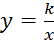 Решение текстовых задач. Задачи на все арифметические действия. Решение текстовых задач арифметическим способом. Использование таблиц, схем, чертежей, других средств представления данных при решении задачи.Задачи на движение, работу и покупки. Анализ возможных ситуаций взаимного расположения объектов при их движении, соотношения объёмов выполняемых работ при совместной работе.Задачи на части, доли, проценты. Решение задач на нахождение части числа и числа по его части. Решение задач на проценты и доли. Применение пропорций при решении задачЛогические задачи. Решение логических задач. Решение логических задач с помощью графов, таблиц.Основные методы решения текстовых задач. Арифметический, алгебраический, перебор вариантов. Первичные представления о других методах решения задач (геометрические и графические методы).ВЕРОЯТНОСТЬ И СТАТИСТИКА     Статистика и теория вероятностей. Столбчатые и круговые диаграммы, графики, применение диаграмм и графиков для описания зависимостей реальных величин, извлечение информации из таблиц, диаграмм и графиков. Статистические характеристики набора данных: среднее арифметическое, медиана, наибольшее и наименьшее значения, размах. Меры рассеивания: дисперсия и стандартное отклонение. Изменчивость при измерениях. Решающие правила. Закономерности в изменчивых величинах.Элементы комбинаторики. Факториал числа. ЛОГИКА И МНОЖЕСТВА      Теоретико-множественные понятия. Множество, элемент множества. Задание множеств перечислением элементов, характеристическим свойством. Стандартные обозначения числовых множеств.      Элементы логики. Понятие о равносильности, следовании, употребление логических связок если ..., то ..., в том и только в том случае, логические связки и, или.ИСТОРИЯ МАТЕМАТИКИ     Зарождение алгебры в недрах арифметики. Ал-Хорезми. Рождение буквенной символики. П. Ферма, Ф. Виет, Р. Декарт.      Изобретение метода координат, позволяющего переводить геометрические объекты на язык алгебры. Р. Декарт и П. Ферма. Примеры различных систем координат на плоскости.ПЛАНИРУЕМЫЕ РЕЗУЛЬТАТЫ ИЗУЧЕНИЯ КУРСА АЛГЕБРЫ В 7 КЛАССЕЭЛЕМЕНТЫ ТЕОРИИ МНОЖЕСТВ И МАТЕМАТИЧЕСКОЙ ЛОГИКИ    Ученик  научится: Оперировать на базовом уровне понятиями: множество, элемент множества, подмножество, принадлежность;задавать множества перечислением их элементов;оперировать на базовом уровне понятиями: определение, аксиома, теорема, доказательство;приводить примеры и контрпримеры для подтверждения своих высказываний.В повседневной жизни и при изучении других предметов:использовать графическое представление множеств для описания реальных процессов и явлений, при решении задач других учебных предметов.Ученик  получит возможность научиться:Оперировать понятиями: определение, теорема, аксиома, множество, характеристики множества, элемент множества, пустое, конечное и бесконечное множество, подмножество, принадлежность, включение, равенство множеств;определять принадлежность элемента множеству; оперировать понятиями: высказывание, истинность и ложность высказывания, отрицание высказываний, операции над высказываниями: и, или, не, условные высказывания (импликации);строить высказывания, отрицания высказываний.В повседневной жизни и при изучении других предметов:строить цепочки умозаключений на основе использования правил логики;использовать множества, операции с множествами, их графическое представление для описания реальных процессов и явлений.ЧИСЛАУченик научится:Оперировать на базовом уровне понятиями: натуральное число, целое число, обыкновенная дробь, десятичная дробь, смешанная дробь, рациональное число;использовать свойства чисел и правила действий при выполнении вычислений;использовать признаки делимости на 2, 5, 3, 9, 10 при выполнении вычислений и решении несложных задач;выполнять округление рациональных чисел в соответствии с правилами;сравнивать числа.В повседневной жизни и при изучении других предметов:оценивать результаты вычислений при решении практических задач;выполнять сравнение чисел в реальных ситуациях;составлять числовые выражения при решении практических задач и задач из других учебных предметов.Ученик получит возможность научиться:Оперировать понятиями: множество натуральных чисел, множество целых чисел, множество рациональных чисел;понимать и объяснять смысл позиционной записи натурального числа;выполнять вычисления, в том числе с использованием приёмов рациональных вычислений;выполнять округление рациональных чисел с заданной точностью;сравнивать рациональные;представлять рациональное число в виде десятичной дроби;упорядочивать числа, записанные в виде обыкновенной и десятичной дроби;находить НОД и НОК чисел и использовать их при решении задач.В повседневной жизни и при изучении других предметов:применять правила приближенных вычислений при решении практических задач и решении задач других учебных предметов;выполнять сравнение результатов вычислений при решении практических задач, в том числе приближенных вычислений;составлять и оценивать числовые выражения при решении практических задач и задач из других учебных предметов;записывать и округлять числовые значения реальных величин с использованием разных систем измерения.ТОЖДЕСТВЕННЫЕ ПРЕОБРАЗОВАНИЯУченик научится:Выполнять несложные преобразования для вычисления значений числовых выражений, содержащих степени с натуральным показателем;выполнять несложные преобразования целых выражений: раскрывать скобки, приводить подобные слагаемые;использовать формулы сокращенного умножения (квадрат суммы, квадрат разности, разность квадратов) для упрощения вычислений значений выражений;В повседневной жизни и при изучении других предметов:понимать смысл записи числа в стандартном виде; оперировать на базовом уровне понятием «стандартная запись числа».Ученик получит возможность научиться:Оперировать понятиями степени с натуральным показателем;выполнять преобразования целых выражений: действия с одночленами (сложение, вычитание, умножение), действия с многочленами (сложение, вычитание, умножение);выполнять разложение многочленов на множители одним из способов: вынесение за скобку, группировка, использование формул сокращенного умножения;выделять квадрат суммы и разности одночленов;выполнять преобразования выражений, содержащих модуль.В повседневной жизни и при изучении других предметов:выполнять преобразования алгебраических выражений при решении задач других учебных предметов.УРАВНЕНИЯ И НЕРАВЕНСТВАУченик научится:Оперировать на базовом уровне понятиями: равенство, числовое равенство, уравнение, корень уравнения, решение уравнения, числовое неравенство;проверять справедливость числовых равенств и неравенств;проверять, является ли данное число решением уравнения (неравенства);В повседневной жизни и при изучении других предметов:составлять и решать линейные уравнения при решении задач, возникающих в других учебных предметах.Ученик получит возможность научиться:Оперировать понятиями: уравнение, неравенство, корень уравнения, решение неравенства, равносильные уравнения, область определения уравнения;решать линейные уравнения и уравнения, сводимые к линейным с помощью тождественных преобразований;решать уравнения способом разложения на множители и замены переменной;решать линейные уравнения с параметрами;В повседневной жизни и при изучении других предметов:составлять и решать линейные, уравнения, к ним сводящиеся, системы линейных уравнений при решении задач других учебных предметов;выполнять оценку правдоподобия результатов, получаемых при решении линейных уравнений и систем линейных уравнений при решении задач других учебных предметов;выбирать соответствующие уравнения или их системы для составления математической модели заданной реальной ситуации или прикладной задачи;уметь интерпретировать полученный при решении уравнения или системы результат в контексте заданной реальной ситуации или прикладной задачи.ФУНКЦИИУченик научится: Находить значение функции по заданному значению аргумента; находить значение аргумента по заданному значению функции в несложных ситуациях;определять положение точки по её координатам, координаты точки по её положению на координатной плоскости;строить график линейной функции;проверять, является ли данный график графиком заданной функции (линейной);определять приближённые значения координат точки пересечения графиков функций.В повседневной жизни и при изучении других предметов:использовать графики реальных процессов и зависимостей для определения их свойств;использовать свойства линейной функции и ее график при решении задач из других учебных предметов.   Ученик получит возможность научиться: Оперировать понятиями: функциональная зависимость, функция, график функции, способы задания функции, аргумент и значение функции, область определения и множество значений функции, нули функции; строить графики линейной функции:составлять уравнения прямой по заданным условиям: проходящей через две точки с заданными координатами, проходящей через данную точку и параллельной данной прямой.В повседневной жизни и при изучении других предметов:иллюстрировать с помощью графика реальную зависимость или процесс по их характеристикам.СТАТИСТИКА И ТЕОРИЯ ВЕРОЯТНОСТЕЙУченик научится:Иметь представление о статистических характеристиках, комбинаторных задачах;решать простейшие комбинаторные задачи методом прямого и организованного перебора;представлять данные в виде таблиц, диаграмм, графиков;читать информацию, представленную в виде таблицы, диаграммы, графика;определять основные статистические характеристики числовых наборов.В повседневной жизни и при изучении других предметов:оценивать количество возможных вариантов методом перебора;сравнивать основные статистические характеристики, полученные в процессе решения прикладной задачи, изучения реального явления.Ученик получит возможность научиться:Оперировать понятиями: столбчатые и круговые диаграммы, таблицы данных, среднее арифметическое, медиана, наибольшее и наименьшее значения выборки, размах выборки;извлекать информацию, представленную в таблицах, на диаграммах, графиках;составлять таблицы, строить диаграммы и графики на основе данных;оперировать понятиями: факториал числа.В повседневной жизни и при изучении других предметов:извлекать, интерпретировать и преобразовывать информацию, представленную в таблицах, на диаграммах, графиках, отражающую свойства и характеристики реальных процессов и явлений;определять статистические характеристики выборок по таблицам, диаграммам, графикам, выполнять сравнение в зависимости от цели решения задачи.ТЕКСТОВЫЕ ЗАДАЧИУченик научится:Решать несложные сюжетные задачи разных типов на все арифметические действия;строить модель условия задачи (в виде таблицы, схемы, рисунка или уравнения), в которой даны значения двух из трёх взаимосвязанных величин, с целью поиска решения задачи;осуществлять способ поиска решения задачи, в котором рассуждение строится от условия к требованию или от требования к условию;составлять план решения задачи; выделять этапы решения задачи;интерпретировать вычислительные результаты в задаче, исследовать полученное решение задачи;знать различие скоростей объекта в стоячей воде, против течения и по течению реки;решать задачи на нахождение части числа и числа по его части;решать задачи разных типов (на работу, на покупки, на движение), связывающих три величины, выделять эти величины и отношения между ними;находить процент от числа, число по проценту от него, находить процентное снижение или процентное повышение величины;решать несложные логические задачи методом рассуждений.В повседневной жизни и при изучении других предметов:выдвигать гипотезы о возможных предельных значениях искомых в задаче величин (делать прикидку).Ученик получит возможность научиться:Решать простые и сложные задачи разных типов, а также задачи повышенной трудности;использовать разные краткие записи как модели текстов сложных задач для построения поисковой схемы и решения задач;различать модель текста и модель решения задачи, конструировать к одной модели решения несложной задачи разные модели текста задачи;знать и применять оба способа поиска решения задач (от требования к условию и от условия к требованию);моделировать рассуждения при поиске решения задач с помощью граф-схемы;выделять этапы решения задачи и содержание каждого этапа;уметь выбирать оптимальный метод решения задачи и осознавать выбор метода, рассматривать различные методы, находить разные решения задачи, если возможно;анализировать затруднения при решении задач;выполнять различные преобразования предложенной задачи, конструировать новые задачи из данной, в том числе обратные;интерпретировать вычислительные результаты в задаче, исследовать полученное решение задачи;анализировать всевозможные ситуации взаимного расположения двух объектов и изменение их характеристик при совместном движении (скорость, время, расстояние) при решении задач на движение двух объектов как в одном, так и в противоположных направлениях;исследовать всевозможные ситуации при решении задач на движение по реке, рассматривать разные системы отсчёта;решать разнообразные задачи «на части», решать и обосновывать свое решение задач (выделять математическую основу) на нахождение части числа и числа по его части на основе конкретного смысла дроби;осознавать и объяснять идентичность задач разных типов, связывающих три величины (на работу, на покупки, на движение), выделять эти величины и отношения между ними, применять их при решении задач, конструировать собственные задач указанных типов;владеть основными методами решения задач на смеси, сплавы, концентрации;решать задачи на проценты, в том числе, сложные проценты с обоснованием, используя разные способы;решать логические задачи разными способами, в том числе, с двумя блоками и с тремя блоками данных с помощью таблиц;решать задачи по комбинаторике на основе использования изученных методов и обосновывать решение;решать несложные задачи по математической статистике;овладеть основными методами решения сюжетных задач: арифметический, алгебраический, перебор вариантов, геометрический, графический, применять их в новых по сравнению с изученными ситуациях.В повседневной жизни и при изучении других предметов:выделять при решении задач характеристики рассматриваемой в задаче ситуации, отличные от реальных (те, от которых абстрагировались), конструировать новые ситуации с учётом этих характеристик;решать и конструировать задачи на основе рассмотрения реальных ситуаций, в которых не требуется точный вычислительный результат;решать задачи на движение по реке, рассматривая разные системы отсчета.ИСТОРИЯ МАТЕМАТИКИУченик научится:Описывать отдельные выдающиеся результаты, полученные в ходе развития математики как науки;знать примеры математических открытий и их авторов, в связи с отечественной и всемирной историей;понимать роль математики в развитии России.Ученик получит возможность научиться:Характеризовать вклад выдающихся математиков в развитие математики и иных научных областей;понимать роль математики в развитии РоссииМЕТОДЫ МАТЕМАТИКИУченик научится:Выбирать подходящий изученный метод для решения изученных типов математических задач;Приводить примеры математических закономерностей в окружающей действительности и произведениях искусства.Выпускник получит возможность научиться:Используя изученные методы, проводить доказательство, выполнять опровержение;выбирать изученные методы и их комбинации для решения математических задач;использовать математические знания для описания закономерностей в окружающей действительности и произведениях искусства;применять простейшие программные средства и электронно-коммуникационные системы при решении математических задач.ТЕМАТИЧЕСКОЕ ПЛАНИРОВАНИЕКАЛЕНДАРНО-ТЕМАТИЧЕСКОЕ ПЛАНИРОВАНИЕУчебно-методический комплектМакарычев Ю. Н. Алгебра, 7 кл.: учебник для общеобразовательных организаций / Ю. Н. Макарычев, Н. Г. Миндюк, К. И. Нешков, С. Б. Суворова; под редакцией С. А. Теляковского. — М.: Просвещение, 2014.Миндюк Н. Г. Алгебра, 7 кл.: рабочая тетрадь. В 2 ч. / Н. Г. Миндюк, И. С. Шлыкова. — М.: Просвещение, 2014.Звавич Л. И. Алгебра, 7 кл.: дидактические материалы / Л. И. Звавич, Л. В. Кузнецова, С. Б. Суворова. — М.: Просвещение, 2013.Дудицын Ю. П. Алгебра, 7 кл.: тематические тесты / Ю. П. Ду- дицын, В. Л. Кронгауз. — М.: Просвещение, 2012.Жохов В. И. Уроки алгебры в 7 кл.: книга для учителя / В. И. Жохов, Л. Б. Крайнева. — М.: Просвещение, 2011.Миндюк Н. Г. Алгебра, 7 кл.: методические рекомендации / Н. Г. Миндюк, И. С. Шлыкова. — М.: Просвещение, 2014.Интернет-ресурсы:1) Я иду на урок математики (методические разработки). - Режим доступа: www.festival.1september. ru2) Уроки, конспекты. - Режим доступа: www pedsovet. ruНаглядные пособия:1) Портреты великих ученых-математиков2) Демонстрационные таблицы по алгебре 7 классТехнические средства обучения:1) Компьютер.2) Видеопроектор.Учебно-практическое оборудование:1)  Аудиторная доска с магнитной поверхностью и набором приспособлений для крепления таблиц, схем. Аудиторная доска с меловой поверхностью.2) Комплект инструментов классных: линейка, транспортир, угольник (30˚, 60˚), угольник (45˚, 45˚), циркуль.3) Ящики для хранения таблиц.Специализированная мебель:Компьютерный стол.«Согласовано»Руководитель МО___________ /Зеткина Г. Н./     (подпись)Протокол №от «    » сентября 2017 г.«Согласовано»Заместитель директора  по УВР_________  /Зеткина Г. Н./(подпись)«    » сентября 2017 г.«Утверждаю»Директор МОУ Хмельниковская СОШ___________ /Мироненко Т. В./    (подпись)Приказ по школе № от «     »  сентября 2017 г.№ТемаКол-во часовИз них к/рХарактеристика основных видов деятельности ученика(на уровне универсальных учебных действий)1Выражения, тождества, уравнения233Находить значения числовых выражений, а также выражений с переменными при указанных значениях переменных. Использовать знаки >, <, <, читать и составлять двойные неравенства. Выполнять простейшие преобразования выражений: приводить подобные слагаемые, раскрывать скобки в сумме или разности выражений. Решать уравнения вида ах = b при различных значениях а и Ь, а также несложные уравнения, сводящиеся к ним. Использовать аппарат уравнений для решения текстовых задач, интерпретировать результат. Использовать простейшие статистические характеристики (среднее арифметическое, размах, мода, медиана) для анализа ряда данных в несложных ситуациях.2Функции 111Вычислять значения функции, заданной формулой, составлять таблицы значений функции. По графику функции находить значение функции по известному значению аргумента и решать обратную задачу. Строить графики прямой пропорциональности и линейной функции, описывать свойства этих функций. Понимать, как влияет знак коэффициента к на расположение в координатной плоскости графика функции у = кх, где к ≠ 0, как зависит от значений к и Ь взаимное расположение графиков двух функций вида у = кх + Ь. Интерпретировать графики реальных зависимостей, описываемых формулами вида у = кх, где к ≠ 0 и у = кх + b3Степень с натуральным показателем111Вычислять значения выражений вида ап, где а — произвольное число, п — натуральное число, устно и письменно, а также с помощью калькулятора. Формулировать, записывать в символической форме и обосновывать свойства степени с натуральным показателем. Применять свойства степени для преобразования выражений. Выполнять умножение одночленов и возведение одночленов в степень. Строить графики функций у = х2 и у = х3. Решать графически уравнения х2 = кх + Ь, х3 = кх + Ь, где к и Ь — некоторые числа4Многочлены 172Записывать многочлен в стандартном виде, определять степень многочлена. Выполнять сложение и вычитание многочленов, умножение одночлена на многочлен и многочлена на многочлен. Выполнять разложение многочленов на множители, используя вынесение множителя за скобки и способ группировки. Применять действия с многочленами при решении разнообразных задач, в частности при решении текстовых задач с помощью уравнений5Формулы сокращенного умножения192Доказывать справедливость формул сокращённого умножения, применять их в преобразованиях целых выражений в многочлены, а также для разложения многочленов на множители. Использовать различные преобразования целых выражений при решении уравнений, доказательстве тождеств, в задачах на делимость, в вычислении значений некоторых выражений с помощью калькулятора6Системы линейных уравнений172Определять, является ли пара чисел решением данного уравнения с двумя переменными. Находить путём перебора целые решения линейного уравнения с двумя переменными. Строить график уравнения ах + Ьу = с, где а ≠ 0 или Ь ≠ 0. Решать графическим способом системы линейных уравнений с двумя переменными. Применять способ подстановки и способ сложения при решении систем линейных уравнений с двумя переменными. Решать текстовые задачи, используя в качестве алгебраической модели систему уравнений. Интерпретировать результат, полученный при решении системы7 Повторение 4Итого 10211№ урока№ пунктаТема урокаДатаПримечаниеГлава I. ВЫРАЖЕНИЯ, ТОЖДЕСТВА, УРАВНЕНИЯ (23 ч)Глава I. ВЫРАЖЕНИЯ, ТОЖДЕСТВА, УРАВНЕНИЯ (23 ч)Глава I. ВЫРАЖЕНИЯ, ТОЖДЕСТВА, УРАВНЕНИЯ (23 ч)§ 1. Выражения (6 ч)11Числовые выражения. Как появилась алгебра.2Нахождение значения числовых выражений. Ал-Хорезми. Ф. Виет. 32Выражения с переменными4Использование выражений с переменными для записи формул53Сравнение значений выражений6Двойные неравенства7Диагностическая контрольная работа за 6 класс § 2. Преобразование выражений (3 ч)84Свойства действий над числами95Тождества 10Тождественные преобразования выражений11Контрольная работа № 1 по теме «Выражения и тождества»§ 3. Уравнения с одной переменной (7 ч)126Уравнение и его корни137Линейное уравнение с одной переменной147Решение уравнений, сводимых к линейному уравнению157Условия существования корней линейного уравнения168Решение текстовых задач с помощью уравнений17Решение текстовых задач на движение с помощью уравнений18Решение текстовых задач на проценты с помощью уравнений§ 4. Статистические характеристики (4 ч)199Среднее арифметическое, размах и мода20Нахождение статистических характеристик ряда данных2110Медиана как статистическая характеристика22Использование статистических характеристик для анализа ряда данных23Контрольная работа № 2 по теме «Уравнения. Статистические характеристики»Глава II. ФУНКЦИИ (11 ч)Глава II. ФУНКЦИИ (11 ч)Глава II. ФУНКЦИИ (11 ч)§ 5. Функции и их графики (4 ч)2412Что такое функция, способы ее задания. О функциях. Р. Декарт, П. Ферма. 2513Вычисление значений функции по формуле. Таблицы значений функции2614График функции. Примеры различных систем координат на плоскости.27Использование графиков для описания реальных процессов§ 6. Линейная функция (6 ч)2815Прямая пропорциональность и ее график29Построение графиков прямой пропорциональности3016Линейная функция и ее график31Построение графиков линейных функций3216Взаимное расположение графиков линейных функций33Интерпретация графиков реальных зависимостей, описываемых формулами вида у = кх и у = кх + b34Контрольная работа № 3 по теме «Функции»Глава III. СТЕПЕНЬ С НАТУРАЛЬНЫМ ПОКАЗАТЕЛЕМ (11 ч)Глава III. СТЕПЕНЬ С НАТУРАЛЬНЫМ ПОКАЗАТЕЛЕМ (11 ч)Глава III. СТЕПЕНЬ С НАТУРАЛЬНЫМ ПОКАЗАТЕЛЕМ (11 ч)§ 7. Степень и ее свойства (5 ч)3518Определение степени с натуральным показателем3619Умножение степеней3719Деление степеней3820Возведение в степень произведения3920Возведение в степень степени§ 8. Одночлены (5 ч) 4021Одночлен и его стандартный вид4122Умножение одночленов4222Возведение одночлена в степень4323Функция у = х2 и ее график4423Функция у = х3 и ее график45Контрольная работа № 4 по теме «Степень с натуральным показателем»Глава IV. МНОГОЧЛЕНЫ (17 ч)Глава IV. МНОГОЧЛЕНЫ (17 ч)Глава IV. МНОГОЧЛЕНЫ (17 ч)§ 9. Сумма и разность многочленов (3 ч)4625Многочлен и его стандартный вид4726Сложение и вычитание многочленов48Упрощение выражений, представленных в виде суммы и разности многочленов§ 10. Произведение одночлена и многочлена (6 ч)4927Умножение одночлена на многочлен. Упрощение выражений50Решение уравнений51Решение задач с помощью уравнений5228Вынесение общего множителя за скобки53Разложение многочлена на множители54Представление выражения в виде произведения многочленов55Контрольная работа № 5 по теме «Сумма и разность многочленов. Произведение одночлена и многочлена» § 11. Произведение многочленов (6 ч)5629Умножение многочлена на многочлен57Представление выражения в виде многочлена58Решение уравнений и задач5930Разложение многочлена на множители способом группировки60Представление выражения в виде произведения6130Разложение на множители трехчлена способом группировки62Контрольная работа № 6 по теме «Произведение многочленов»Глава V. ФОРМУЛЫ СОКРАЩЕННОГО УМНОЖЕНИЯ (19 ч)Глава V. ФОРМУЛЫ СОКРАЩЕННОГО УМНОЖЕНИЯ (19 ч)Глава V. ФОРМУЛЫ СОКРАЩЕННОГО УМНОЖЕНИЯ (19 ч)§ 12. Квадрат суммы и квадрат разности (5 ч)6332Возведение в квадрат суммы и разности двух выражений. Рождение буквенной символики.64Преобразование выражения в многочлен с помощью формул квадрата суммы и разности 6532Возведение в куб суммы и разности двух выражений6633Разложение на множители с помощью формул квадрата суммы и квадрата разности67Представление выражения в виде квадрата двучлена§ 13. Разность квадратов. Сумма и разность кубов (6 ч)6834Умножение разности двух выражений на их сумму69Преобразование выражения в многочлен с помощью формулы разности квадратов7035Разложение разности квадратов на множители71Представление выражения в виде произведения с помощью формулы разности квадратов7236Разложение на множители суммы и разности кубов73Представление выражения в виде произведения с помощью формул суммы и разности кубов74Контрольная работа № 7 по теме «Формулы сокращенного умножения»§ 14. Преобразование целых выражений (6 ч)7537Целое выражение76Преобразование целого выражения в многочлен7738Способы разложения многочлена на множители78Представление многочлена в виде произведения 79Применение различных способов для разложения на множители80Разложение многочлена на множители81Контрольная работа № 8 по теме «Преобразование целых выражений»Глава VI. СИСТЕМЫ ЛИНЕЙНЫХ УРАВНЕНИЙ (17 ч)Глава VI. СИСТЕМЫ ЛИНЕЙНЫХ УРАВНЕНИЙ (17 ч)Глава VI. СИСТЕМЫ ЛИНЕЙНЫХ УРАВНЕНИЙ (17 ч)§ 15. Линейные уравнения с двумя переменными и их системы (6 ч)8240Линейное уравнение с двумя переменными8340Свойства уравнений с двумя переменными8441График линейного уравнения с двумя переменными85Построение графиков уравнений с двумя переменными8642Системы линейных уравнений с двумя переменными87Графический способ решения систем линейных уравнений § 16. Решение систем линейных уравнений (9ч)8843Способ подстановки89Решение систем уравнений способом подстановки90Нахождение координаты точки пересечения графиков уравнений, используя способ подстановки9144Способ сложения92Решение систем уравнений способом сложения93Контрольная работа № 10. Итоговая(ПА)94Составление уравнения линейной функции, используя способ сложения9545Составление системы уравнений по условию задачи96Решение задач на движение с помощью систем уравнений97Решение задач на проценты с помощью систем уравнений98Контрольная работа № 9 по теме «Системы линейных уравнений»ПОВТОРЕНИЕ (4 ч)ПОВТОРЕНИЕ (4 ч)ПОВТОРЕНИЕ (4 ч)99Линейная функция100Степень с натуральным показателем101Формулы сокращенного умножения102Системы линейных уравнений